Cut and Paste Computer PartsMonitorKeyboardCPU towerWebcamMousePrinterDVD driveFlash drive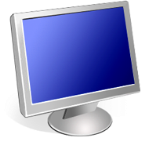 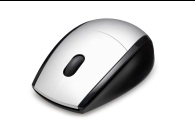 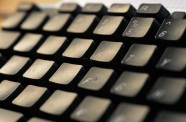 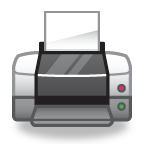 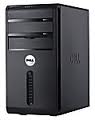 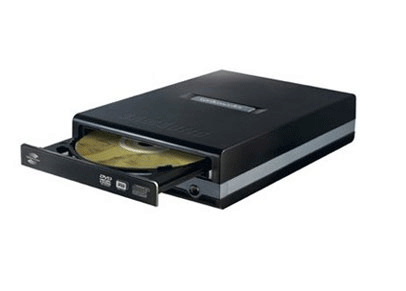 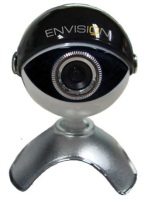 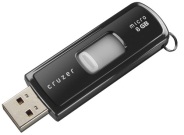 